ИНФОРМАЦИЯ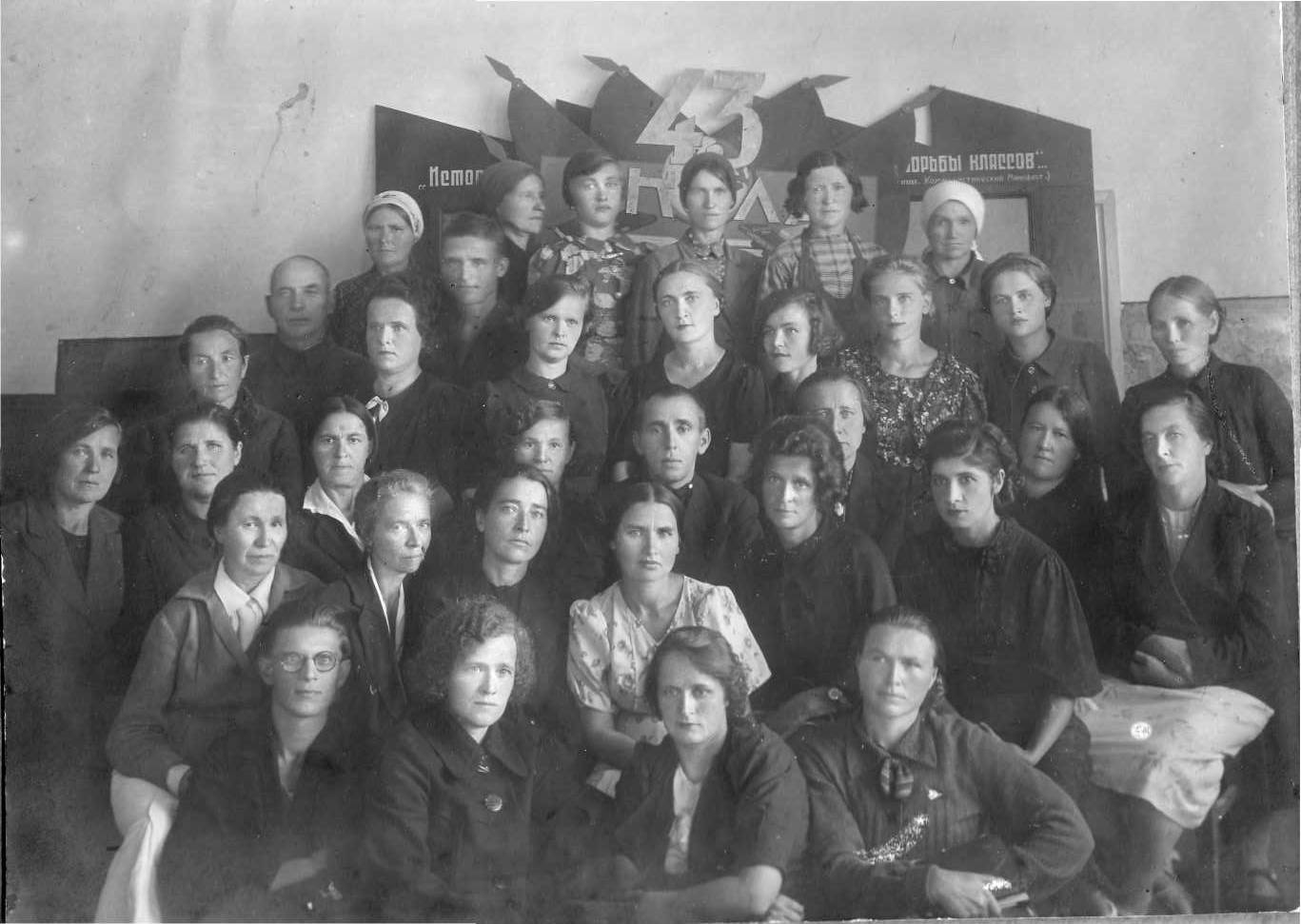 об образовательном учрежденииМБОУ СОШ № 43     Школа открыла свои двери 1 сентября 1936 года (в 2014 году школа отмечает 78 день рождения)     В годы Великой Отечественной войны в здании школы располагались два госпиталя для раненых солдат и офицеров  Советской армии. Это событие увековечено в мемориальной доске на здании школы, восстановленной к 65-летию Великой Победы на средства родителей, выпускников и  педагогов школы.     Кроме того, в фойе второго этажа школы находится мемориальный комплекс, центральная часть которого посвящена событиям Великой Отечественной войны и локальных войн. Здесь увековечены имена педагогов и выпускников, погибших в этих войнах. Мемориал  и  сегодня является центральным и уникальным местом в школе.  С его помощью все гости могут ознакомиться с историей развития школы, начиная с 1936 года. У него проводятся торжественные линейки и линейки Памяти.  В дни, посвящённые воинской славе, около мемориала,  лучшие ученики  несут  Почётный  караул,  многие ребята  возлагают цветы.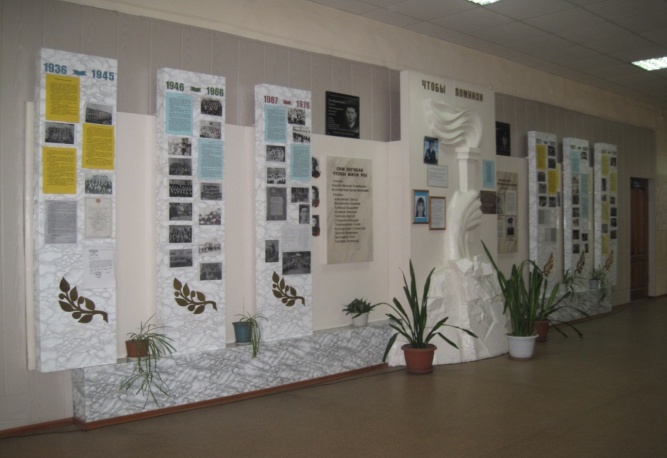 С 1946-1955 школа была женской, затем вновь стала смешанной школой. В 1998 году введена в эксплуатацию пристройка к школе.За годы активной и плодотворной работы школа выпустила 66 медалистов (17 золотых и 39 серебряных), 241 выпускник окончили школу с отличием.Для создания максимально благоприятных условий для умственного, нравственного и физического развития личности ученика, развития ее способностей, получения обучающимися прочных знаний основ наук и умения самостоятельно пополнять их,  в течение 6 лет школа являлась экспериментальной площадкой по различным  направлениям педагогической деятельности.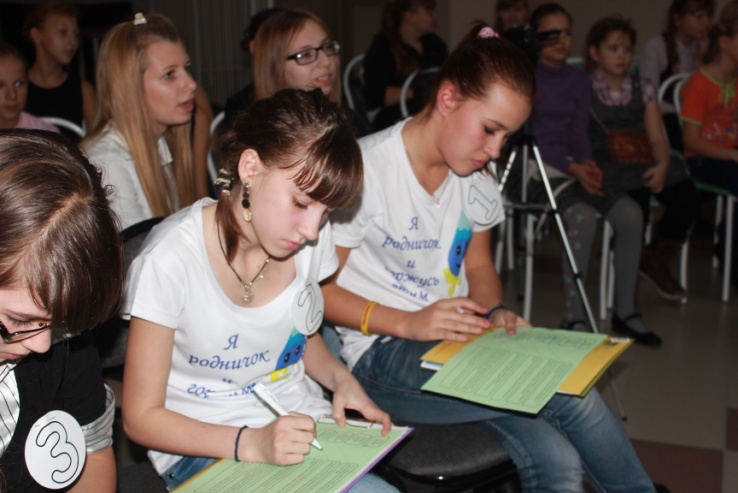 С 2000 года  в школе действует детское общественное объединение «Родничок», которое играет большую роль в жизни школы и позволяет детям раскрывать свой лидерский потенциал.   В школе существует достаточно сильная система воспитательной работы, которая постоянно развивается и совершенствуется.      Большая часть воспитательной  программы реализуется через организацию и проведение коллективных творческих дел, различных социальных акций. Многие из них  в дальнейшем становятся традиционными, так как вызывают большой эмоциональный подъём у всего коллектива школы, привлекают  в свою реализацию всех участников образовательного процесса в школе и наших социальных партнёров.      Среди новых возродившихся традиций школы хотелось бы отметить Фестиваль народов России и мира, конкурс инсценированной песни «Песни в солдатских шинелях» ко Дню Великой Победы, фестиваль профессий «Люди моего города».  Большое значение в жизни школы имеют ярмарки - продажи изделий собственного творчества, проводимые с целью сбора средств на приобретение подарков ветеранам войны и участия в городских и областных благотворительных акциях.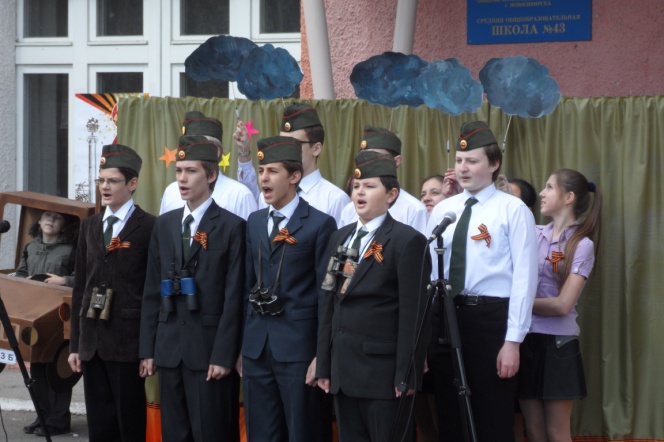    За большую историю своей деятельности школа имеет огромное количество высоких результатов в обучении и воспитании подрастающего поколения и интереснейших фактов в своей биографии.     Воспитание школьников начинается с первого дня их пребывания в школе. Программа деятельности выстроена так, что развитие ребёнка происходит постепенно,  разным  возрастным ступеням  соответствуют свои цели и задачи. Каждый классный руководитель разрабатывает свой план по реализации воспитательной программы школы, отвечающий возможностям и потенциалу каждого конкретного классного коллектива.  Работа планируется и ведётся по всем направлениям воспитательной деятельности.       Внедрение ФГОС второго поколения в начальных  классах позволяет воплотить в жизнь многогранную внеурочную работу.  С 2011-2012 года данная работа  реализуется по всем основным направлениям воспитания через работу следующих кружков, секций, клубов «Мягкая игрушка», «ИЗО-студия «Радуга», «Занимательная информатика», «Родная сторона», «Мир без опасностей», «Почемучка», «КТД «Мы вместе», «Правила поведения и этикет», «Игровая экология», «Здоровячок» и другие. Данные стандарты охватывают большой объём работы и позволяют включить в воспитательно-образовательный процесс абсолютно всех детей.      Реализация воспитательной программы школы  происходит как через внеурочную деятельность, так и через деятельность учителя на уроке.    В 2009 году был открыт  музей истории школы, который сразу же стал местом встреч неравнодушных ребят, выпускников и учителей школы.     Богатый школьный архив, воспоминания педагогов и выпускников школы позволяют выстраивать разнообразную  и интересную работу музея.      Ещё одной важной, на наш взгляд, формой воспитания наших детей являются встречи с  представителями школьных семейных династий. Через нашу школу прошли уже несколько поколений учеников из одной семьи. И такие встречи способствуют взаимообогащению и пересмотру взглядов и мнений о школьной жизни в разные эпохи, а в итоге к формированию положительных духовно-нравственных качеств.    Одной из ярких и содержательных постоянных экспозиций музея является выставка «Детское движение». Этот раздел интересен ёще и тем, что детское движение продолжает жить в нашей школе и сегодня. После роспуска пионерской и комсомольской организаций   все участники образовательного процесса стали  ощущать некоторую пустоту в бурлящей ранее школьной жизни. И как альтернатива ушедшим организациям  в октябре  2000 года, по инициативе активных и неравнодушных учеников и учителей,   в школе была создана детская общественная организация «Родничок».     Были определены следующие цели и задачи организации:  вовлечение всех участников образовательного процесса в КТД, реализация социальных проектов, развитие лидерского потенциала, становление гражданина, способного нести ответственность за себя и окружающих. Работа организации является особенным событием в школьной жизни. Своя символика, тематические сборы, школа лидера, вожатская деятельность - всё это является отличительными чертами традиционной воспитательной деятельности.  ДОО «Родничок»  вступила в Новосибирскую областную общественную организацию «Союз пионеров», которая стала нашим главным помощником и добрым другом. В своей работе «Родничок»   опирается на программы деятельности Всероссийской организации СПО-ФДО и «Союза пионеров», и работает по своей программе «Живи для улыбки людей!»     Основной формой работы организации является сбор со своими традициями. Сборы имеют свою тематику: «Я - патриот!», «Мы вместе», «Давайте познакомимся!», «Родничок собирает друзей», «Имею право на память!», «Я живу в России» и другие. Основная тематика и содержание сборов направлены  на воспитание патриотизма, гражданственности и толерантности, а также на сплочение детского коллектива. Конечно же, главными действующими лицами и  вдохновителями всех дел  в организации являются вожатые из отряда «Бригантина».  Ребята инициируют и воплощают в жизнь различные творческие идеи и социальные проекты, занимаются с младшими ребятами в «Школе лидеров» и являются  наставниками в их классной жизни.     Организация является центром привлечения и развития детей, стремящихся к лидерству, имеющим организаторские способности. Как показывает практика, многие из тех, кто прошёл школу «Родничка», а особенно, школу вожатского мастерства, в дальнейшем становятся активными, инициативными и неравнодушными гражданами нашей страны.      За годы функционирования  школа накопила богатый опыт работы по воспитанию детей и с предстоящим введением ФГОС ООО в пятых классах готова поделиться этим опытом с начинающими классными руководителями с целью формирования базовых национальных ценностей у детей через реализацию классной и школьной программы воспитания и социализации.  Так как их формирование является приоритетной задачей создания единого образовательного пространства в образовательной организации.Тема работы стажёрской площадки: « Формирование базовых национальных ценностей через реализацию   программы воспитания и социализации школы» Цель: распространение опыта воспитательной  деятельности МБОУ СОШ № 43  и повышение квалификации классных руководителей   по организации внеурочной деятельности  в рамках ФГОС НОО и  ООО.Задачи:- формировать профессиональную компетентность классных руководителей для решения проблем, возникающих при наполнении содержания программ внеурочной деятельности, с использованием опыта работы стажерской площадки; - совершенствовать информационную компетентность учителей, обеспечивающую эффективный поиск и структурирование информации, для создания и внедрения разнообразных  форм  внеурочной деятельности, полученной в ходе стажировки; - осуществлять проектирование вариативных моделей индивидуальной педагогической деятельности классного руководителя через систему внеурочной деятельности, направленную на формирование ключевых компетентностей обучающихся;- развивать коммуникативную компетентность учителей, обеспечивающую эффективное взаимодействие всех участников образовательного процесса.Руководитель площадки: заместитель директора школы по ВР   Моисеева Ольга ЭдуардовнаСлушатели и участники площадки: классные руководители школ Центрального округа.План работы стажёрской  площадки на 2014 год:Сильные сторонывоспитательной деятельностиТрадиции воспитательной работы; Проведение благотворительных ярмарок и акцийАктивное участие в конкурсах, соревнованиях различного уровня по многим направлениям ВРПрофессионализм педагогических кадровСотрудничество классных руководителейДетская организация «Родничок»», вожатская работаШкольное самоуправлениеПроведение массовых общешкольных дел на высоком  уровнеГражданско-патриотическое  воспитаниеТесное сотрудничество с ТОС  «Радужный»Организация летнего лагеря с дневным пребыванием с собственной программой работыАктивное проведение и участие в районных и городских семинарахСовместная работа  ЦРТДиЮ «Плюс», автогородком, спортивным клубом «Кристальный», библиотекой им. З.КосмодемьянскойДата проведенияТема мероприятияФорма мероприятияЯнварь-мартФормирование перспективного плана и разработка программы деятельности площадки17.04.14 г.14.00.Здоровый ребёнок- залог успешного развития личности. Семинар-практикум15.05.14 г.14.00.«Семейный калейдоскоп» (формы взаимодействия с родителями)Семинар-практикум05.06.14 г.Особенности планирования воспитательной деятельности классного руководителя в рамках внедрения ФГОС ООО в пятых классах.Семинар-практикум18.09.14 г.14.00.Ребёнок в мире профессий. (профориентационная работа в школе и классе)Семинар-практикум16.10.14 г.14.00.Школьное самоуправление: разнообразие форм в системе работы школы. Семинар-практикум20.11. 14 г.14.00.Формирование ценностного отношения к   духовным и культурным традициям многонационального народа РоссииСеминар-практикум11.12.14 г.14.00.Гражданственность и патриотизм, уважение к правам, свободам и  обязанностям человека как основа становления социально- развитой личности.Семинар-практикум